Адресная социальная помощь 
на основании социального контракта (АСПК)АСПК предоставляется малоимущим семьям, малоимущим одиноко проживающим гражданам, которые по независящим от них причинам имеют среднедушевой доход ниже величины прожиточного минимума, установленного в Республике Башкортостан для соответствующих социально-демографических групп населения.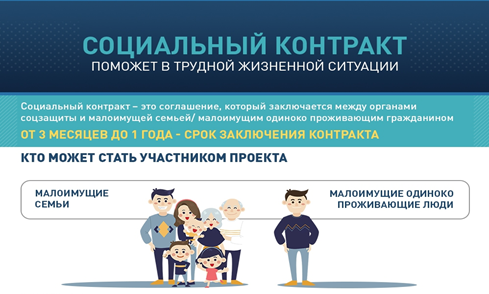 АСПК предоставляется по следующим мероприятиям:1) поиск работы (возможно с прохождением профессионального обучения);3) осуществление индивидуальной предпринимательской деятельности (возможно с прохождением профессионального обучения);4) ведение личного подсобного хозяйства;5) осуществление иных мероприятий, направленных на преодоление гражданином трудной жизненной ситуации.ГКУ РЦСПН:450059, РБ, г. Уфа, ул. Большая Гражданская, 24.Тел.: 8(347)223-52-29 (приемная)Электронный почтовый адрес: rcspn@bashkortostan.ruСайт: http://rcspn.mintrudrb.ru/Филиал ГКУ РЦСПН по Бирскому району и г.Бирску РБ452450, РБ, г. Бирск, ул. Мира, 135В (здание Сбербанка, 2 этаж, каб. 17, 203/а) 
тел. 8-347-3-10-98, 4-50-86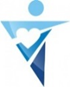 Министерство семьи, труда и    социальной защиты населения    Республики БашкортостанГосударственное казенное учреждение Республиканский центр социальной поддержки населения(ГКУ РЦСПН)Предоставление адресной социальной помощи на основании социального контракта (АСПК)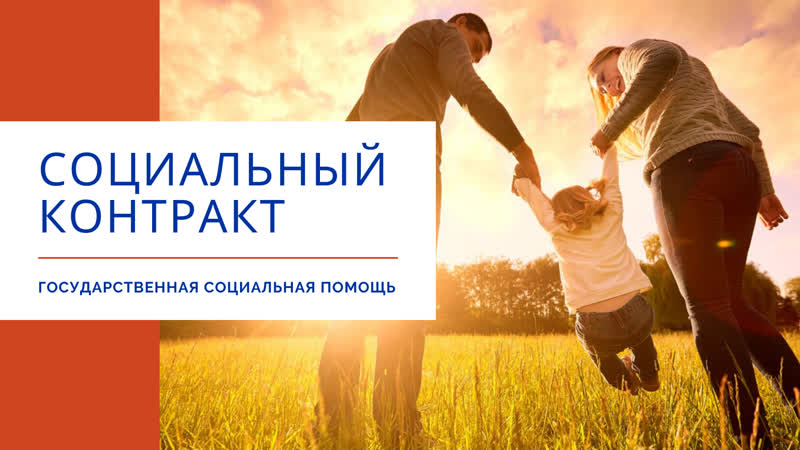 г. Уфа – 2023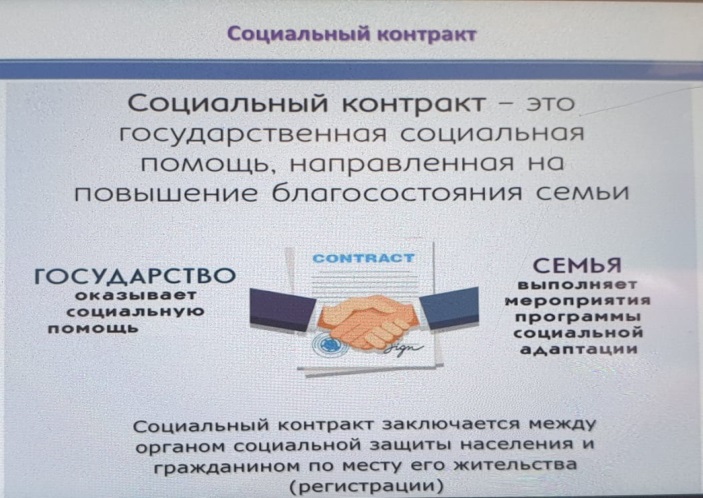 Оказание АСПК осуществляется в виде:- денежных выплат (единовременных или ежемесячных);- предоставления социальных услуг в соответствии с  индивидуальной программой предоставления социальных услуг.Оказание АСПК в виде ежемесячной выплаты осуществляется на реализацию мероприятий, по следующим направлениям:1) поиск работы (размер выплаты 
в 2023 году составляет 13789 руб.);2) мероприятия, направленные на преодоление трудной жизненной ситуации (размер выплаты в 2023 году составляет 13789,00 руб.,  предоставляется на приобретение товаров первой необходимости, лекарственных препаратов по рецептам врача, в лечении, профилактическом медицинском осмотре, стимулировании ведения здорового образа жизни, а также в целях обеспечения потребностей семей в услугах дошкольного образования), срок заключения контракта составляет не более 6-ти месяцев.3) оплата стоимости курса обучения (в рамках социальных контрактов по направлениям: поиск работы, ИП или ЛПХ)  в размере стоимости курса обучения, но не более 30 тыс. рублей);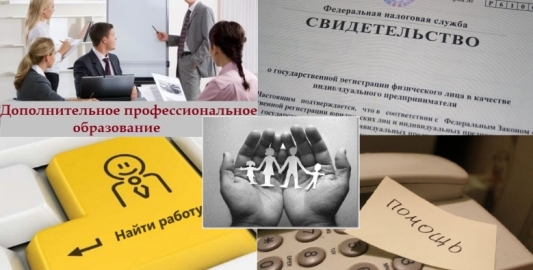 Заявление и документы, необходимые для решения вопроса о предоставлении АСПК, представляются заявителем одним из следующих способов:- лично при посещении филиала ГКУ РЦСПН, либо структурного подразделения РГАУ МФЦ, либо государственного бюджетного учреждения межрайонный центр «Семья», либо в Центр занятости населения по месту жительства (месту пребывания);- посредством почтового отправления заявление и документы (копии документов, заверенные в установленном законодательством порядке) должны направляться с объявленной ценностью при пересылке, описью вложения и уведомлением о вручении;- в форме электронных документов через региональный портал государственных услуг  gosuslugi.bashkortostan.ru.Оказание АСПК в виде единовременной выплаты осуществляется на реализацию мероприятий, по следующим направлениям:1) осуществление индивидуальной предпринимательской деятельности (в размере сметы затрат на мероприятия, предусмотренные программой социальной адаптации, но не более 350 тыс. рублей )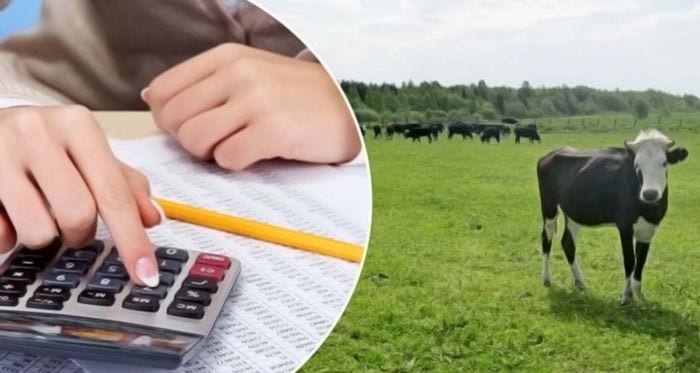 2) ведение личного подсобного хозяйства (для приобретения крупного и мелкого рогатого скота, домашней птицы, кроликов, кормов для приобретаемых животных и птиц, на развитие огородничества и пчеловодства, приобретение клеток и оборудования для содержания мелкого рогатого скота, домашней птицы, кроликов и пчел) – в размере сметы затрат на мероприятия, предусмотренные планом развития личного подсобного хозяйства, но не более 200 тыс. рублей.